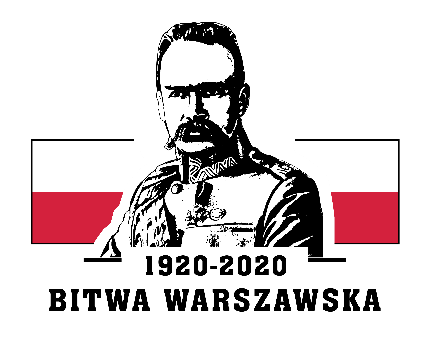 MODYFIKACJA SPECYFIKACJI ISTOTNYCH WARUNKÓW ZAMÓWIENIA W postępowaniu o zamówienie publiczne nr spr.: 12/WT/6WOG/2020 którego przedmiotem jest: Dostawa fabrycznie nowych, nieregenerowanych tonerów i tuszy do drukarek                           i kserokopiarek dla 6 WOG w Ustce w 2020 roku Zamawiający: 6. Wojskowy Oddział Gospodarczy, Lędowo-Osiedle 1N, 76-271 Ustka,  faks: 261-231-578 w dniu 02.03.2020 r. w związku z pismem wykonawcy wniesionym na zasadzie art. 181 ust. 1 ustawy Pzp (dotyczącego kryteriów oceny ofert) dokonał modyfikacji Specyfikacji istotnych warunków zamówienia:Data zamieszczenia informacji na platformie zakupowej: 02.03.2020 r.KIEROWNIK ZAMAWIAJĄCEGO	  KOMENDANT	   płk mgr Marek MROCZEKL.p.Treść dotychczasowaTreść po zmianie1.Rozdział  XI  SIWZ wers 55NIE OTWIERAĆ DO DNIA 02.03.2020 r. DO GODZ. 12:00”. Rozdział XI  SIWZ wers 55NIE OTWIERAĆ DO DNIA 17.03.2020 r. DO GODZ. 12:00”.2.Rozdział  XII  SIWZKażdy Wykonawca może złożyć                                           w niniejszym przetargu tylko jedną ofertę za pośrednictwem Platformy Zakupowej: www.platformazakupowa.pl podpisując ją za pomocą elektronicznego podpisu kwalifikowanego lub w sposób tradycyjny za pośrednictwem poczty tradycyjnej, osobiście lub przez posłańca, na adres 6 Wojskowy Oddział Gospodarczy, Lędowo – Osiedle 1N, 76-271 Ustka lub dostarczyć do kancelarii 6 WOG – budynek nr 25, pokój nr 9 do dnia 02.03.2020 r. do godz. 11:30Otwarcie ofert nastąpi w dniu 02.03.2020 r. o godz. 12:00 w siedzibie zamawiającego, budynek nr 29, pokój nr 110.Rozdział  XII  SIWZKażdy Wykonawca może złożyć                                           w niniejszym przetargu tylko jedną ofertę za pośrednictwem Platformy Zakupowej: www.platformazakupowa.pl podpisując ją za pomocą elektronicznego podpisu kwalifikowanego lub w sposób tradycyjny za pośrednictwem poczty tradycyjnej, osobiście lub przez posłańca, na adres 6 Wojskowy Oddział Gospodarczy, Lędowo – Osiedle 1N,                       76-271 Ustka lub dostarczyć do kancelarii 6 WOG – budynek nr 25, pokój nr 9 do dnia 17.03.2020 r. do godz. 11:30Otwarcie ofert nastąpi w dniu 17.03.2020r. o godz. 12:00 w siedzibie zamawiającego, budynek nr 29, pokój nr 110.